ГОДОВОЙ ПЛАН РАБОТЫМуниципального бюджетного дошкольного образовательного учреждения«Детский сад компенсирующего вида для детей с нарушением слуха №7 «НАДЕЖДА»2018 -2019 учебный годг.Реутов, 2018г.Годовой план муниципального бюджетного  дошкольного образовательного учреждения «Детский сад компенсирующего вида для детей с нарушением слуха №7 «НАДЕЖДА» (далее по тексту -Учреждение) является нормативным документом, регламентирующим организацию образовательного процесса с учетом специфики Учреждения, учебно-методического, кадрового и материально-технического оснащения. Нормативной базой для составления годового плана Учреждения являются: Закон Российской Федерации от 26.12.2012г.   «Об образовании» № 273 (п.6. ст.2, п.2.6. ст.32); Приказ Минобразования и науки РФ от 30.08.2013г. № 1014 « Об утверждении Порядка организации и   осуществления образовательной деятельности по основным общеобразовательным программам – образовательным программам дошкольного образования»СанПин 2.4.1.3049-13 «Санитарно-эпидемиологические требования к устройству, содержанию и организации режима работы дошкольных образовательных организаций» (утв. постановлением Главного государственного санитарного врача РФ от 15.05.2013 г. № 26); Приказ Минобразования и науки РФ от 17.10.2013г. № 1155 «Об утверждении Федерального Государственного Образовательного Стандарта Дошкольного Образования» (ФГОС ДО). Устав МБДОУ д/с №7 «НАДЕЖДА».Концепция дошкольного воспитания;Образовательная программа Учреждения;Программа дошкольного образования «От рождения до школы», под ред. Н.Е.Вераксы, Т.С.Комаровой, М.А.ВасильевойМЕТОДИЧЕСКАЯ ТЕМАСовершенствовать в ДОУ условия  для гармоничного развития личности ребенка с учетом его индивидуальных и возрастных возможностей, развивать  творческие и интеллектуальные способности,    обеспечивать эмоциональное  благополучие детей, подготовку к жизни в современном обществе в соответствии с требованиями ФГОС ДОЗАДАЧИЗадачи:Создавать  условия для реализации образовательной программы по ФЭМП.Организовать развивающую предметно - пространственной среду ДОУ для детской инициативы и творчества в соответствии с требованиями ФГОС ДО Обеспечить психолого-педагогической поддержку семьи и повышение компетентности родителей (законных представителей) в вопросах развития и воспитания, охраны и укрепления здоровья детей.Совершенствовать работу педагогического коллектива, направленную на экологическое воспитание дошкольников с нарушением слуха, с целью развития их интеллектуальных способностей, познавательного интереса, творческой инициативы. Работа с кадрами в течение года. СОВЕРШЕНСТВОВАНИЕ ПЕДАГОГИЧЕСКОГО МАСТЕРСТВАПЛАНИРОВАНИЕ РАБОТЫ ПО САМООБРАЗОВАНИЮАТТЕСТАЦИЯ ПЕДАГОГИЧЕСКИХ КАДРОВ.Организационно–методическая работа с кадрами.ПЕДСОВЕТЫСЕМИНАРЫ (ПРАКТИКУМЫ), КОНСУЛЬТАЦИИМАСТЕР –КЛАССЫОТКРЫТЫЕ ПРОСМОТРЫ ДЕТСКОЙ ДЕЯТЕЛЬНОСТИКОНКУРСЫ, ВЫСТАВКИРАБОТА С КАДРАМИИзучение состояния педагогического процессаТЕМАТИЧЕСКИЙ КОНТРОЛЬОПЕРАТИВНЫЙ КОНТРОЛЬРабота методического кабинетаВзаимодействие с родителямиКОНСУЛЬТАЦИИ ДЛЯ РОДИТЕЛЕЙРОДИТЕЛЬСКИЕ СОБРАНИЯСОВМЕСТНЫЕ МЕРОПРИЯТИЯАДМИНИСТРАТИВНО-ХОЗЯЙСТВЕННАЯ РАБОТАРАБОТА С ОБСЛУЖИВАЮЩИМ ПЕРСОНАЛОМ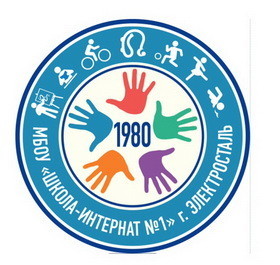 Принят на Педагогическом совет                                                           Муниципального бюджетного                                                                                                      дошкольного образовательного                                            учреждения «Детский сад компенсирующего вида для детей с нарушением слуха № 7  «НАДЕЖДА»                           Протокол  №_______                        от «_____»________________2018 г.  УТВЕРЖДАЮ заведующий МБДОУ д/с №7 «НАДЕЖДА»Приказ № __________________от «___»______________2018г.                                                                      __________________  Л.К.Сафран№ п/пМероприятиеДата проведенияОтветственный1.Направить на курсы повышения квалификации:-Бугаеву М.В., воспитателя;-Фомину Н.В., учителя-дефектолога;-Шацкую Н.Ю., учителя-дефектолога.В течение года.Ст.воспитатель Толшмякова Е.А.2.Посещение городских педагогических семинаров, в рамках работы ГМО.В течение годаСт.воспитатель Толшмякова Е.А.3.Школа начинающего педагога:-беседа;-ознакомление с направлением работы, образовательной программой Учреждения;-инструктаж (требования к ведению нормативной документации);В течение годаСт.воспитатель Толшмякова Е.А.ФИОДолжностьТема для самообразованияБугаева Марина АлександровнавоспитательЗдоровьесберегающие технологии в ДОУ для детей с нарушением слуха.Гриняева Валерия АндреевнавоспитательПсихолого-педагогическая характеристика дошкольников с нарушением слуха.ВоробьеваНадеждаВалерьевнаучитель-дефектологИспользование технологии линейного рассказа (Воробьёва) в обучении дошкольников с нарушением слуха.ИвановаЕленаВасильевнавоспитательИспользование дидактических игр в процессе формирования обобщающих понятийКравцова Татьяна АлександровнавоспитательСенсорное развитие дошкольников с нарушением слуха.ЛихоузоваТатьянаВладимировнаОбучение составлению рассказа по сюжетной картинке.Лёвина Галина ВикторовнаЭкологическое воспитание дошкольников с нарушением нарушением ТолшмяковаЕкатеринаАнатольевнаучитель-дефектологОбучение пересказу текста по опорным картинкам, схемам.Уйбина ИринаВалерьевнавоспитательФормирование обобщающих понятий у дошкольников с нарушением слухаФоминаНатальяВладимировнаучитель-дефектологПрименение игровых технологий в процессе формирования сенсорных эталонов на первом году обучения.ШацкаяНатальяЮрьевнаучитель-дефектологФормирование количественных представлений у дошкольников с нарушением слухаЮнисоваАннаАбдулмажидовнамуз.руководи-тельТеатрализованная деятельность в детском саду для детей с нарушением слуха№Ф.И.О.Занимаемая должностьКатегорияПланируемая категория 1.Сафран Людмила КазимировнаЗаведующийвысшаявысшая 2.Юнисова Анна Абдулмажидовна Муз.руководительпервая высшая№ п/пТемаДата проведенияОтветственные1.ПЕДСОВЕТ №1«Организация работы МБДОУ д/с №7 «НАДЕЖДА» в 2018-2018 уч.году»Рассмотрение проектов планов работы ДОУ на 2018 – 2019 учебный год: -годового плана работы ДОУ, -плана работы по предупреждению детского дорожного травматизма, -плана работы по правилам пожарной безопасности, -плана работы творческих групп.2. Обсуждение и принятие учебного плана, календарного графика на 2018-2019 учебный год. 3. Утверждение рабочих программ музыкального руководителя, воспитателей, учителей-дефектологов.31 августа-ЗаведующийСафран Л.К.Ст.воспита-тельТолшмякова Е.А.2.	ПЕДСОВЕТ № 2«Организация работы ДОУ в рамках художественно-эстетического развития»1. Результаты смотра НОД по художественно-эстетическому развитию;2. Сообщения педагогов об особенностях работы художественно-эстетическому развитию  дошкольников с нарушением слуха (из опыта работы)ноябрьСт.воспитательТолшмякова Е.А.3.ПЕДСОВЕТ № 3«Организация коррекционно-развивающей работы по формированию элементарных математических представлений в МБДОУ д/с №7 «НАДЕЖДА»Основные направления работы по ФЭМП с дошкольниками, имеющими нарушение слуха.Анализ организации коррекционно-развивающей работы в ДОУ.Сообщения учителей-дефектологов по вопросам формирования элементарных математических представлений (из опыта работы)Использование здоровьесберегающих технологии в практике коррекционно-развивающего обучения.мартСт.воспитатель Толшмякова Е.А.4.                       ПЕДСОВЕТ № 4	«Итоги 2018-2019 уч.года»Анализ работы МБДОУ д/с №7 «НАДЕЖДА» в 2018-2019 уч.году.Сообщения педагогов ДОУ из опыта работы и по разультатам самообразования.Определение задач на новый учебный год.июньСт.воспитательТолшмякова Е.А.№ п/пТемаДата проведе-нияОтветственный1.Семинар: «Развитие творческих способностей детей средствами изобразительного искусства»ОктябрьСт.воспитательТолшмякова Е.А.2.Консультация: Организация изобразительной деятельности детей в соответствии с ФГОС доНоябрь Ст.воспитательТолшмякова Е.А.3.Практикум: «Развитие речи детей с нарушением слуха»ДекабрьСт.воспитательТолшмякова Е.А.4.Ознакомление дошкольников с народным декоративно – прикладным искусствомФевраль Ст.воспитательТолшмякова Е.А.5.Практикум: «Организация индивидуальной работы в ДОУ для детей с нарушением слуха»МартСт.воспитательТолшмякова Е.А.6.Особенности речевого развития дошкольников с нарушением слухаАпрель Ст.воспитательТолшмякова Е.А.7.Семинар: «Экологическое воспитание дошкольников с нарушением слуха»майСт.воспитательТолшмякова Е.А.№ п/пТемаДата проведенияОтветственный1.Художественное творчество «Декоративно-прикладное искусство»ОктябрьСт.воспитательТолшмякова Е.А.2.Работа по формированию произношения  на индивидуальных занятияхДекабрьСт.воспитательТолшмякова Е.А.3.Конструирование в ДОУФевральСт.воспитательТолшмякова Е.А.4.Познавательное развитие «Дидактическая игра своими руками»апрельСт.воспитательТолшмякова Е.А.№ п/пТемаДата проведе-нияОтветственный1Организация и проведение открытого просмотра детской деятельности в рамках художественно-эстетического развитя ноябрьСт.воспитательТолшмякова Е.А.2Организация и проведение открытого просмотра детской деятельности в рамках подготовки к аттестации педагогических работников МБДОУ д/с №7 «НАДЕЖДА»январьСт.воспитательТолшмякова Е.А.3Организация и проведения открытого просмотра НОД по формированию элементарных математических представленийапрельСт.воспитательТолшмякова Е.А.№ п/пмероприятияСроки проведенияДля педагоговДля педагоговДля педагогов1.Конкурс «Книжка-самоделка»ноябрь2.Конкурс «Дидактическая игра»март3.Смотр-конкурс «Любим математику»майДля воспитанниковДля воспитанниковДля воспитанников1.Выставка детских рисунков, поделок «Здравствуй, Новый год» 29-31 декабря2.Выставка детских рисунков, поделок «Милой маме!»2-4 марта3.Выставка рисунков и поделок «Светофор»4.Выставка детских рисунков, поделок «Весна»апрель5.Выставка детских рисунков, поделок «Рисуем лето»1 июняСовместно с родителямиСовместно с родителямиСовместно с родителями1.Выставка поделок «Дары осени»октябрь2.Выставка кормушек «Птичья столовая»февраль3.Выставка «Золотые руки» (работы мам и бабушек)2-4 мартаИнструктажи.Инструктажи.Инструктажи.Инструктажи.1Вводный инструктаж по охране трудасентябрьзаведующий2Текущие инструктажи по охране трудасентябрь, январьОтв. по охр.тр.3Текущий инструктаж по технике безопасностисентябрь, январьОтв. по охр.тр.4Текущий инструктаж по охране жизни и здоровья детейсентябрьзаведующий 5Техника безопасности при проведении новогоднего праздникадекабрьОтв. по охр.тр.6Техника безопасности при проведении утренника, посвященного Международному женскому днюмартЗаведующийОтв. по охр.тр.7Об охране жизни и здоровья в зимний период – лед, сосулькидекабрьзаведующая 8Профилактика гриппа в ДОУ в период эпидемиологического неблагополучияфевральм/с9Проведение инструктажей к летней оздоровительной работемайзаведующийКОНСУЛЬТАЦИИ С ОБСЛУЖИВАЮЩИМ ПЕРСОНАЛОМКОНСУЛЬТАЦИИ С ОБСЛУЖИВАЮЩИМ ПЕРСОНАЛОМКОНСУЛЬТАЦИИ С ОБСЛУЖИВАЮЩИМ ПЕРСОНАЛОМКОНСУЛЬТАЦИИ С ОБСЛУЖИВАЮЩИМ ПЕРСОНАЛОМ1Инструктаж «Должностные инструкции»сентябрьзаведующий2Техника безопасности на кухне при работе с электроприборамисентябрьМ/С3Правила обработки посуды, проветривания, смены бельясентябрь, октябрьМ/С4Обсуждение роли младшего  воспитателя в воспитании детейноябрьзаведующий5Повторяем правила СаНПиН. Требования к содержанию помещений и дезинфекционные мероприятияноябрь, мартМ/Сзаведующий№ п/пТемаДата проведенияОтветственный1.«Изобразительная деятельность»сентябрьСт.воспитатель Толшмякова Е.А.2. «Организация самостоятельной изодеятельности в группах ДОУ»ноябрьСт.воспитатель Толшмякова Е.А.3.«Организация игровой деятельности»февральСт.воспитатель Толшмякова Е.А.4.«ФЭМП»майСт.воспитатель Толшмякова Е.А.№ п/пТемаДата проведенияОтветственный1«Смотр готовности групп в соответствии с требованиями СанПиНа 2013г.»сентябрьСт.воспитатель Толшмякова Е.А.2«Выполнение воспитательно –образовательной работы в режиме дня»октябрьСт.воспитатель Толшмякова Е.А.3«Соответствие программного содержания утренней гимнастики возрасту и уровню развития детей»ноябрьСт.воспитатель Толшмякова Е.А.4«Подготовка и проведение КГН»декабрьСт.воспитатель Толшмякова Е.А.5«Организация и проведение игр с детьми в утренние часы»январьСт.воспитатель Толшмякова Е.А.6«Активность детей во время НОД, умение действовать в соответствии с указаниями воспитателя,  работать  сосредоточенно, самостоятельно»февральСт.воспитатель Толшмякова Е.А.7«Качество усвоений детьми программных задач по физическому развитию»мартСт.воспитатель Толшмякова Е.А.8«Организация приёма пищи, воспитание культуры поведения у дошкольников»апрельСт.воспитатель Толшмякова Е.А.9«Выполнение режима дня»«Организация детской деятельности в книжном уголке»майСт.воспитатель Толшмякова Е.А.10«Работа по изучению дошкольниками ОБЖ и ПДД»В течение годаСт.воспитатель Толшмякова Е.А.Зам по БЗ№ п/пТемаДата проведенияОтветственный1.Оформление картотеки методической литературы, направленной на реализацию ФГОС дошкольного образования.сентябрьСт.воспитатель 2.1. Выставка педагогической литературы по организации изобразительной деятельности дошкольном учреждении.октябрьСт.воспитатель 3.Помощь педагогам в формировании портфолио.ноябрьСт.воспитатель 4.Выставка методической литературы по формированию элементарных математических представленийдекабрьСт.воспитатель Зам по безопасности5.Выставка методической литературы по ПДДфевральСт.воспитатель 6.Подготовка информации для педагогов по теме «консультация родителей по организации речевой деятельности в период летних каникул».май Ст.воспитатель № п/пТемаДата проведенияОтветственный1.Оформление стендов:«Повседневные дела и порядок. Приучать как можно раньше».сентябрьСт.воспитатель 2Оформление стендов: «Простудные заболевания в холодное время года. Как их избежать?»«Готовимся к зиме, одежда по сезону»ноябрьСт.воспитатель Мед. работник3Консультация:«Культура и традиции встречи новогодних праздников»«Ребёнок у водоёма, опасности зимы».декабрьСт.воспитатель Зам по безопасности4Оформление стендов:«Безопасность на дорогах в зимнее время»;«Одежда по сезону»февральСт.воспитатель Зам по безопасности5Оформление стендов:«Профилактика весенних заболеваний»«Отдых с ребёнком летом»майСт.воспитатель Мед. работник№ п/пМероприятияСрокиОтветственный1.-Задачи воспитательно-образовательной работы с детьми на 2017-2018 учебный год;-Профилактика нарушений ПДДсентябрьЗаведующий Сафран Л.К.Ст.воспитатель Толшмякова Е.А.2.-Итоги работы детского сада за учебный год;-Наши планы на летний оздоровительный период;-анкетирование родителей «Удовлетворенности качеством образовательного процесса»апрельЗаведующий Ст.воспитатель № п/пМероприятияДатыФормы работыФормы работы1.«День знаний»1 сентября1 сентябряС детьми:-Образовательная деятельность;-продуктивная деятельность;-досуговые мероприятия (в форме КВН, спортивной эстафеты, викторины, сюжетно-ролевые игры);-театрализованная деятельность.С родителями:-продуктивная деятельность;-непосредственное участие и помощь  в подготовке к мероприятию.2Осенний праздник ноябрь ноябрьС детьми:-Образовательная деятельность;-продуктивная деятельность;-досуговые мероприятия (в форме КВН, спортивной эстафеты, викторины, сюжетно-ролевые игры);-театрализованная деятельность.С родителями:-продуктивная деятельность;-непосредственное участие и помощь  в подготовке к мероприятию.3Новый год!29 декабря29 декабряС детьми:-Образовательная деятельность;-продуктивная деятельность;-досуговые мероприятия (в форме КВН, спортивной эстафеты, викторины, сюжетно-ролевые игры);-театрализованная деятельность.С родителями:-продуктивная деятельность;-непосредственное участие и помощь  в подготовке к мероприятию.4МасленицаДень защитников Отечествафевраль23 февраляфевраль23 февраляС детьми:-Образовательная деятельность;-продуктивная деятельность;-досуговые мероприятия (в форме КВН, спортивной эстафеты, викторины, сюжетно-ролевые игры);-театрализованная деятельность.С родителями:-продуктивная деятельность;-непосредственное участие и помощь  в подготовке к мероприятию.5Международный женский день7 марта7 мартаС детьми:-Образовательная деятельность;-продуктивная деятельность;-досуговые мероприятия (в форме КВН, спортивной эстафеты, викторины, сюжетно-ролевые игры);-театрализованная деятельность.С родителями:-продуктивная деятельность;-непосредственное участие и помощь  в подготовке к мероприятию.№п/п.Наименование работ.Сроки.Ответственные. 1Косметический ремонт в группахИюнь, июль, августнач.хоз отд2Работа по благоустройству территории.Оформление цветочных клумб, кустарников, омолаживание кустарников.Апрель, майнач.хоз отд5Работа на цветниках и огороде Апрель-октябрьнач.хоз отд№ п/пПроводимая работаСрокиОтветственный1.Мероприятия по профилактике простудных заболеванийВ течение годаМедицинский работник2Правила обработки посуды, проветривание, смена бельяВ течение годаМедицинский работник3Проведение инструктажа по технике безопасности и охране трудаПо плануЗам по безопасности